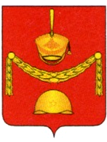 АДМИНИСТРАЦИЯПОСЕЛЕНИЯ РОГОВСКОЕ В ГОРОДЕ МОСКВЕ______________________________________________________________________________________________________________________ПОСТАНОВЛЕНИЕОб утверждении муниципальной программы «Дорожное хозяйствов поселении Роговское на 2024 годи плановый период 2025 и 2026 годов»	В соответствии с пунктом 1 статьи 179 Бюджетного кодекса Российской Федерации, Федеральным законом от 06.10.2003 №131-ФЗ «Об общих принципах организации местного самоуправления в Российской Федерации», Законом города Москвы от 06.11.2002 №56 «Об организации местного самоуправления в городе Москве», решением Совета депутатов поселения Роговское от 14.12.2023 № 63/3 «О бюджете поселения Роговское на 2024 год и плановый период 2025 и 2026 годов», Постановлениями администрации поселения Роговское от 07.09.2021 № 20 «Об утверждении Порядка разработки, реализации и оценки эффективности муниципальных программ муниципального образования поселения Роговское», от 23.09.2021 № 24 «Об утверждении Перечня муниципальных программ муниципального образования поселения Роговское» (в редакции Постановления от 18.12.2023 № 64), Уставом поселения Роговское, администрация поселения Роговское в городе МосквеПОСТАНОВЛЯЕТ:	1. Утвердить муниципальную программу «Дорожное хозяйство в поселении Роговское на 2024 год и плановый период 2025 и 2026 годов» согласно приложению 1 к настоящему постановлению.	2. Утвердить программные мероприятия в рамках реализации муниципальной программы «Дорожное хозяйство в поселении Роговское на 2024 год и плановый период 2025 и 2026 годов» согласно приложению 2 к настоящему постановлению.	3. Заместителю главы администрации поселения Роговское                     Хотовицкой Е.М обеспечить реализацию муниципальной программы «Дорожное хозяйство в поселении Роговское на 2024 год и плановый период 2025 и 2026 годов».	4. Опубликовать настоящее постановление в бюллетене «Московский муниципальный вестник» и разместить на официальном сайте администрации поселения Роговское в информационно телекоммуникационной сети «Интернет».	5. Контроль за исполнением настоящего постановления остается за главой администрации поселения Роговское.Глава администрации                                                                      А.В. ТавлеевПриложение 1к постановлению администрации поселения Роговское в городе Москвеот 23.01.2024 № 14Муниципальная программа «Дорожное хозяйство в поселении Роговское на 2024 год и плановый период 2025 и 2026 годов»
ПАСПОРТ МУНИЦИПАЛЬНОЙ ПРОГРАММЫ1. Характеристика проблемыДорожное хозяйство поселения Роговское является одним из элементов транспортной инфраструктуры города Москвы, которое обеспечивает конституционные гарантии граждан на свободу передвижения и делает возможным свободное перемещение товаров и услуг. Наличием и состоянием сети автомобильных дорог определяется территориальная целостность и единство экономического пространства. Разработка реализации Программы позволят комплексно подойти к развитию автомобильных дорог, искусственных сооружений и технических средств организации дорожного движения, обеспечить их согласованное развитие и функционирование, соответственно, более эффективное использование финансовых и материальных ресурсов. Основные требования, предъявляемые к автомобильным дорогам – обеспечение удобства и безопасности движения транспорта и пешеходов.Увеличение количества транспорта на дорогах поселения в сочетании с недостатками эксплуатационного состояния автомобильных дорог, организации пешеходного движения требует комплексного подхода и принятия по ремонту и содержанию дорог местного значения, совершенствованию организации дорожного движения.В условиях существующего положения первоочередной задачей остается сохранение и развитие автомобильных дорог поселения, поддержание их транспортного состояния, обеспечение безопасного, бесперебойного движения транспорта. Реализация Программы позволит:- определить уровень содержания дорог и перспективы их развития;- установить необходимые виды и объемы дорожных работ, источники и размеры их финансирования для выполнения взятых обязательств;- сформировать расходные обязательства по задачам, сконцентрировав финансовые ресурсы на реализации приоритетных задач.2. Цели и задачи ПрограммыЦелью Программы является выполнение полномочий, связанных с организацией дорожной деятельности, сохранение и совершенствование сети автомобильных дорог местного значения.Достижение цели Программы будет осуществляться путем выполнения следующих задач:- повышение уровня содержания сети автомобильных дорог местного значения;- восстановление первоначальных транспортно-эксплуатационных характеристик и потребительских свойств автодорог и сооружений на них; - снижение доли автомобильных дорог поселения, не соответствующих нормативным требованиям; - повышение эффективности расходов средств бюджета поселения Роговское, бюджета города Москвы на осуществление дорожной деятельности в отношение автомобильных дорог местного значения.3. Ресурсное обеспечение ПрограммыОбъем средств в соответствии с настоящей Программой из бюджета поселения Роговское составляет 15 388,0 тыс. руб.В том числе:2024 год – 5 255,4 тыс. руб.2025 год – 4 716,3 тыс. руб.2026 год – 5 416,3 тыс. руб.Бюджетное финансирование Программы осуществляется в пределах лимитов, выделяемых на финансовый год по статье расходов на дорожное хозяйство. Объемы финансирования носят прогнозный характер и подлежат уточнению в установленном порядке при изменении соответствующих бюджетов с учетом имеющихся финансовых возможностей.4. Основные механизмы реализации ПрограммыОрганизационно-функциональное сопровождение Программы осуществляет администрация поселения Роговское и выполняет следующие функции:-  формирует исходное задание на год по обеспечению содержания и ремонта автомобильных дорог, координирует ход выполнения работ;-  определяет перечень целевых индикаторов и показателей для мониторинга реализации мероприятий Программы;- разрабатывает проекты правовых актов поселения Роговское, необходимых для выполнения Программы;-  организует отбор на конкурсной основе исполнителей работ и услуг, а также поставщиков продукции по каждому мероприятию Программы в соответствии с требованиями по организации и проведению торгов на выполнение муниципального заказа;-  согласовывает с основными участниками Программы возможные сроки выполнения мероприятий, объемы и источники финансирования, в том числе из бюджета поселения Роговское, по статьям бюджетной классификации;          -  осуществляет контроль за своевременной и качественной реализацией Программы;-   организовывает подготовку в установленные сроки отчетов о ходе реализации Программы за отчетный год, об ожидаемом выполнении мероприятий Программы в текущем году, о выполнении Программы за весь период ее реализации.5. Ожидаемые конечные результаты ПрограммыРеализация настоящей Программы должна обеспечить следующие конечные результаты:- улучшение потребительских свойств автомобильных дорог и сооружений на них;- повышение качества дорожных работ, надежности и долговечности автомобильных дорог и сооружений на них;- сокращение дорожно-транспортных происшествий по причине неудовлетворительных дорожных условий;-  создание комфортной среды для проживания населения, положительное воздействие на экономику, социальную сферу и экологическую ситуацию.Приложение 2к постановлению администрации поселения Роговское в городе Москвеот 23.01.2024 № 14Программные мероприятия в рамках реализации муниципальной программы «Дорожное хозяйство в поселении Роговское на 2024 год и плановый период 2025 и 2026 годов»От 23.01.2024№ 14Ответственный исполнитель программыЗаместитель главы администрации Хотовицкая Е.М.Соисполнители программыНачальник отдела по безопасности, ГО и ЧС Тряпкин В.И.Участники ПрограммыОтдел по безопасности, ГО и ЧСПодпрограмма (подпрограммы) (при наличии)Содержание объектов дорожного хозяйстваРемонт объектов дорожного хозяйстваПрочие мероприятия в области дорожного хозяйстваЦель ПрограммыВыполнение полномочий, связанных с организацией дорожной деятельности в отношении автомобильных дорог местного значения. Сохранение и совершенствование сети автомобильных дорог местного значения, соблюдение безопасности на автомобильных дорогах.Задачи ПрограммыУлучшение технического состояния существующей сети автомобильных дорог местного значения. Повышение выполнение уровня безопасности дорожного движения. Качественное выполнение работ по ремонту и содержанию дорог.Обеспечение нормативных эксплуатационных свойств покрытий проезжей части.Целевые показателикв.м, шт, куб.м, п.м, тЭтапы и сроки реализации программы2024-2026 годаОбъемы бюджетных ассигнований программОбщий объем финансирования Программы составит из бюджета поселения Роговское 15 388,0 тыс. руб. в том числе2024 год – 5 255,4 тыс. руб.2025 год – 4 716,3 тыс. руб.2026 год – 5 416,3 тыс. руб.Объемы финансирования программы носят прогнозный характер и подлежат корректировке.Ожидаемые результаты реализации Программы Улучшение потребительских свойств автомобильных дорог и сооружений на них. Повышение качества дорожных работ, надежности и долговечности автомобильных дорог и сооружений на них.Сокращение дорожно-транспортных происшествий по причине неудовлетворительных дорожных условий.№п/пМероприятияИсточник исполненияВсего по программе (тыс.руб.)	Объем финансирования, тыс. руб.	Объем финансирования, тыс. руб.	Объем финансирования, тыс. руб.Целевые показатели (индикаторами) программы (кв.м, шт, куб.м, п.м, т)№п/пМероприятияИсточник исполненияВсего по программе (тыс.руб.)2024 год2025 год2026 годЦелевые показатели (индикаторами) программы (кв.м, шт, куб.м, п.м, т)12345671.Подпрограмма «Содержание объектов дорожного хозяйства»Подпрограмма «Содержание объектов дорожного хозяйства»Подпрограмма «Содержание объектов дорожного хозяйства»Подпрограмма «Содержание объектов дорожного хозяйства»Подпрограмма «Содержание объектов дорожного хозяйства»Подпрограмма «Содержание объектов дорожного хозяйства»Подпрограмма «Содержание объектов дорожного хозяйства»Обработка ПГМ объектов дорожного хозяйства из средств акцизовБюджет поселения11788,03955,43916,33916,310107 кв.мИТОГО по разделу 1Бюджет поселения11788,03955,43916,33916,32.Подпрограмма «Ремонт объектов дорожного хозяйства»Подпрограмма «Ремонт объектов дорожного хозяйства»Подпрограмма «Ремонт объектов дорожного хозяйства»Подпрограмма «Ремонт объектов дорожного хозяйства»Подпрограмма «Ремонт объектов дорожного хозяйства»Подпрограмма «Ремонт объектов дорожного хозяйства»Подпрограмма «Ремонт объектов дорожного хозяйства»Ремонт дорог и обочинБюджет поселения0000ИТОГО по разделу 200003.Подпрограмма «Прочие мероприятия в области дорожного хозяйства»Подпрограмма «Прочие мероприятия в области дорожного хозяйства»Подпрограмма «Прочие мероприятия в области дорожного хозяйства»Подпрограмма «Прочие мероприятия в области дорожного хозяйства»Подпрограмма «Прочие мероприятия в области дорожного хозяйства»Подпрограмма «Прочие мероприятия в области дорожного хозяйства»Подпрограмма «Прочие мероприятия в области дорожного хозяйства»Установка ИДН и дорожных знаков, обслуживаниеБюджет поселения2100,0800,0300,01000,010 шт.Дорожная разметкаБюджет поселения1500,0500,0500,0500,0253,5 п.мИТОГО по разделу 3Бюджет поселения3600,01300,0800,01500,0ВСЕГО по программеВСЕГО по программеВСЕГО по программеВСЕГО по программеВСЕГО по программеВСЕГО по программеВСЕГО по программеВСЕГО по программеСубсидии г. Москвы0000Бюджет поселения15388,05255,44716,35416,3